Application Number:	MC4046IN THE MATTER	of the Sale and Supply of Alcohol Act 2012ANDIN THE MATTER	of an application by Jessie Bott for a Manager’s Certificate pursuant to section 219 of the Act.BEFORE THE NAPIER DISTRICT LICENSING COMMITTEEThe manager’s certificate application had no objections filed and no matters of opposition raised under section 220 reports, therefore the matter was considered by the Napier District Licensing Commissioner in accordance with sections 221, 222 and 223 of the Act. Commissioner:	Stuart HyltonRESERVED DECISION OF THE NAPIER DISTRICT LICENSING COMMITTEEApplicationJessie Bott made the application on the prescribed form received on 4 February 2020. The applicant intends using the certificate at the Taradale Club (Club Licence), which the applicant has part owned and worked in for nearly 8 months. The application included evidence of obtaining the necessary License Controller Qualification and attesting to their experience and skills. The applicant declared they have no convictions. Decision MakingIn considering this application for a manager’s certificate the licensing committee had regard to the following criteria under section 222 of the Act.(a)	the applicant's suitability to be a manager:(b)	any convictions recorded against the applicant:(c)	any experience, in particular recent experience, that the applicant has had in controlling any premises for which a licence was in force:(d)	any relevant training, in particular recent training, that the applicant has undertaken and evidence that the applicant holds the prescribed qualification required under section 218:(e)	any matters dealt with in any report made under section 220.Reporting AgenciesThe following reports were received under section 220 of the Act and taken into account during the decision.3.1     Police – No opposition within report dated 21 February 2020. 3.2 Licensing Inspector – Full report assessing Jessie Bott’s credentials against the Acts criteria. The inspector has interviewed the applicant and concludes that the application is complete, in all aspects appears to meet the criteria of section 222 of the Act to hold a manager’s certificate and recommends that the Certificate be approved.ConclusionBased on the evidence provided to me within the application and statutory reports I conclude that Jessie Bott meets the criteria to hold a Manager’s Certificate under the Act.DecisionAccordingly the application is Approved for issue for a period of one year.Dated at Napier City this day of 8 April 2020.Signed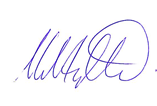 ………………………………………………….Stuart HyltonNapier District Licensing Commissioner